Участие студентов в научно-исследовательской работе 2 семестр 2013-2014 учебного года 2 семестр 2013-2014 учебного года 2 семестр 2013-2014 учебного года 2 семестр 2013-2014 учебного года 7.Общероссийский конкурс «Лучшее занятие (урок) в НПО, СПО учреждении 1 семестра 2013-2014 года» (Информационный центр методического объединения педагогов Сибирского Федерального округа «Форум»).(10 января 2014 г.) Номинация «Сочинение, эссе, рисунок, фото (для воспитанников и обучающихся)»Прокопова Виктория Игоревна (руководитель: Саксеева А.В.)Легко ли быть человеком? (эссе «Моя профессиональная траектория»): 3 курс7.Общероссийский конкурс «Лучшее занятие (урок) в НПО, СПО учреждении 1 семестра 2013-2014 года» (Информационный центр методического объединения педагогов Сибирского Федерального округа «Форум»).(10 января 2014 г.) Номинация «Статья, портфолио, рабочая программа»Громышова Валентина Сергеевна (руководитель: Василенко Г.И.)Психолого-педагогические условия развития коммуникативной компетенции младших школьников во внеурочной деятельности (статья обучающейся 4 курса ГБОУ СПО «ДПК»)8.Региональная научно-практическая конференция преподавателей и студентов «Научное творчество – поиск нового, открытие неизвестного, выдвижение оригинальных идей»(ГАОУ СПО «Камышинский политехнический колледж»7 февраля 2014 г.)Громышова Валентина Сергеевна – «Особенности развития коммуникативной компетенции младших школьников во внеурочной деятельности» (руководитель: Василенко Г.И.)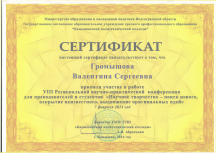 8.Региональная научно-практическая конференция преподавателей и студентов «Научное творчество – поиск нового, открытие неизвестного, выдвижение оригинальных идей»(ГАОУ СПО «Камышинский политехнический колледж»7 февраля 2014 г.)Алиева Айна Серековна – «Организация внеурочной деятельности, направленная на экологическое воспитание младших школьников» (руководитель: Василенко Г.И.)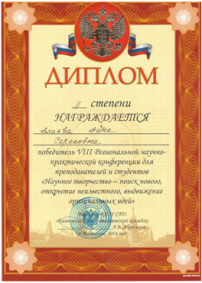 диплом 2 степени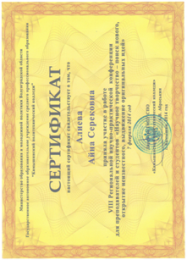 8.Региональная научно-практическая конференция преподавателей и студентов «Научное творчество – поиск нового, открытие неизвестного, выдвижение оригинальных идей»(ГАОУ СПО «Камышинский политехнический колледж»7 февраля 2014 г.)Ляхова Диана Александровна – «Информационно-коммуникационные технологии как средство повышения качества организации воспитательной работы» (руководитель: Арсентьева  Н.В.)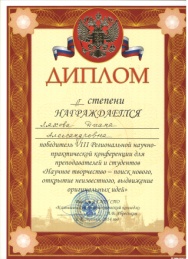 Диплом 2 степени8.Региональная научно-практическая конференция преподавателей и студентов «Научное творчество – поиск нового, открытие неизвестного, выдвижение оригинальных идей»(ГАОУ СПО «Камышинский политехнический колледж»7 февраля 2014 г.)Савинова Анастасия Сергеевна – «Особенности педагогической деятельности, направленной на решение задач нравственного воспитания младших школьников»  (руководитель: Василенко Г.И.)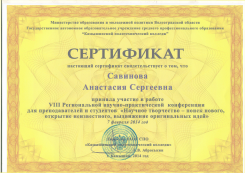 8.Региональная научно-практическая конференция преподавателей и студентов «Научное творчество – поиск нового, открытие неизвестного, выдвижение оригинальных идей»(ГАОУ СПО «Камышинский политехнический колледж»7 февраля 2014 г.)Попова Анастасия Александровна – «Организация  работы социального педагога по профилактике девиантного поведения подростков в условиях общеобразовательного учреждения» (руководитель: Карабутина Т.А.)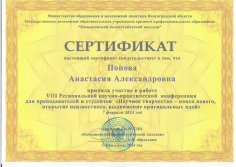 8.Региональная научно-практическая конференция преподавателей и студентов «Научное творчество – поиск нового, открытие неизвестного, выдвижение оригинальных идей»(ГАОУ СПО «Камышинский политехнический колледж»7 февраля 2014 г.)Романов Андрей Сергеевич – «Воспитание трудолюбия у младших школьников посредством  внеклассной работы»  (руководитель: Карабутина Т.А.)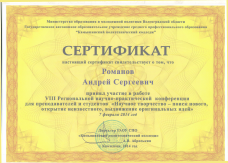 8.Региональная научно-практическая конференция преподавателей и студентов «Научное творчество – поиск нового, открытие неизвестного, выдвижение оригинальных идей»(ГАОУ СПО «Камышинский политехнический колледж»7 февраля 2014 г.)Ситказиева Райгуль Бурамбаевна – «Развитие эмоциональной сферы дошкольников в условиях реализации федеральных государственных требований» (руководитель: Бочкарева О.А.)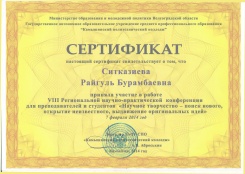 9.Региональная научно-практическая конференция«Электронное обучение и дистанционные образовательные технологии в системе непрерывного профессионального образования»(на базе ГБОУ СПО «Волгоградский экономико-технический колледж» 5 марта 2014 г.)Бадабаш А.С. - Информационно-коммуникационные технологии как средство повышения качества организации воспитательной работы(руководитель: Арсентьева Н.В.)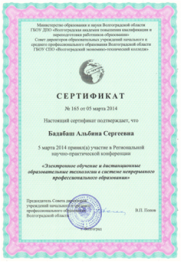 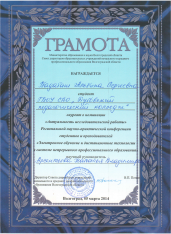 Грамота за актуальность9.Региональная научно-практическая конференция«Электронное обучение и дистанционные образовательные технологии в системе непрерывного профессионального образования»(на базе ГБОУ СПО «Волгоградский экономико-технический колледж» 5 марта 2014 г.)Ляхова Д.А. - Информационно-коммуникационные технологии как средство профилактики наркомании в подростковой среде (руководитель: Арсентьева Н.В.)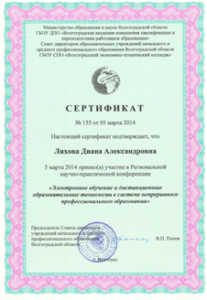 10Областная Олимпиада по бухгалтерскому учету, основам права, экономике и финансам(на базе Волгоградского филиала автономной некоммерческой организации высшего профессионального образования «Международный славянский институт» 21 февраля 2014 г.)Гладкая Наталья Сергеевна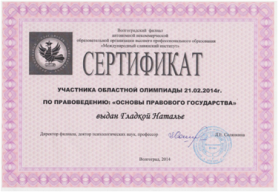 10Областная Олимпиада по бухгалтерскому учету, основам права, экономике и финансам(на базе Волгоградского филиала автономной некоммерческой организации высшего профессионального образования «Международный славянский институт» 21 февраля 2014 г.)Крищенко Анастасия Александровна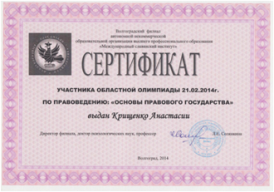 10Областная Олимпиада по бухгалтерскому учету, основам права, экономике и финансам(на базе Волгоградского филиала автономной некоммерческой организации высшего профессионального образования «Международный славянский институт» 21 февраля 2014 г.)Филатов Ярослав Владимирович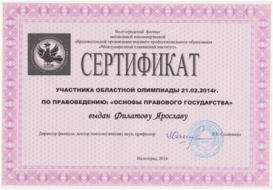 11.XI Волгоградская региональная научно-практическая конференция для школьников и студентов ССУЗов «Современное экономическое мышление»(Волгоградская Региональная Молодежная общественная организация «Достижения Молодых», 12 апреля 2014 г.)Попов Юрий - «Развитие предпринимательства в г. Дубовке» (руководитель: Попова О.А.)диплом 1 место за 1 этап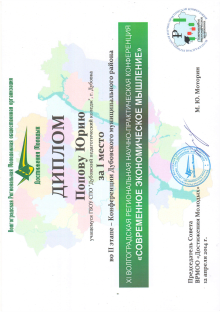 12.XIX региональная научно-практическая конференциястаршеклассников и студентов(на базе ГАОУ СПО «Волгоградский социально-педагогический колледж», 10 апреля 2014 г.)Алиева Айна Серековна – «Особенности экологического воспитания младших школьников во внеурочной деятельности» (Руководитель: Василенко Г.И.)12.XIX региональная научно-практическая конференциястаршеклассников и студентов(на базе ГАОУ СПО «Волгоградский социально-педагогический колледж», 10 апреля 2014 г.)Авдеева Валентина Николаевна – «Особенности развития  воображения детей дошкольного возраста» (Руководитель:  Бочкарева О.А.)12.XIX региональная научно-практическая конференциястаршеклассников и студентов(на базе ГАОУ СПО «Волгоградский социально-педагогический колледж», 10 апреля 2014 г.)Бадабаш Альбина Сергеевна – «Информационно-коммуникационные технологии как средство повышения качества организации воспитательной работы» (Руководитель - Арсентьева Н.В.)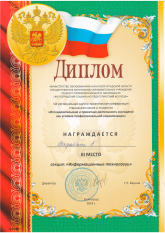 3 место12.XIX региональная научно-практическая конференциястаршеклассников и студентов(на базе ГАОУ СПО «Волгоградский социально-педагогический колледж», 10 апреля 2014 г.)Борисова Таисия Валерьевна – «Особенности деятельности социального работника по профилактике девиантного поведения подростков из неполных семей» (Руководитель:  Саксеева А.В.)12.XIX региональная научно-практическая конференциястаршеклассников и студентов(на базе ГАОУ СПО «Волгоградский социально-педагогический колледж», 10 апреля 2014 г.)Громышова Валентина Сергеевна -«Развитие коммуникативной компетенции младших школьников во внеурочной деятельности» (Руководитель: Василенко Г.И.)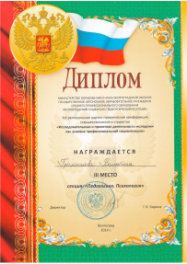 3 местоXIX региональная научно-практическая конференциястаршеклассников и студентов(на базе ГАОУ СПО «Волгоградский социально-педагогический колледж», 10 апреля 2014 г.)Климова Оксана Андреевна – «Развитие    коммуникативных   умений  младших школьников   во   внеурочной   деятельности» (Руководитель: Садкова Л.М.)XIX региональная научно-практическая конференциястаршеклассников и студентов(на базе ГАОУ СПО «Волгоградский социально-педагогический колледж», 10 апреля 2014 г.)Ляхова Диана Александровна -«Информационно-коммуникационные технологии как средство профилактики наркомании в подростковой среде» (Руководитель: Арсентьева Н.В.)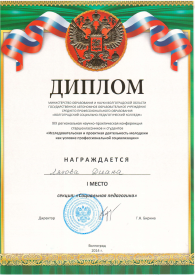 1 местоXIX региональная научно-практическая конференциястаршеклассников и студентов(на базе ГАОУ СПО «Волгоградский социально-педагогический колледж», 10 апреля 2014 г.)Монадбасова Альбина Тенбековна - «Духовно-нравственное  воспитание  во  внеурочной деятельности  младшего  школьника» (Руководитель: Садкова Л.М.)XIX региональная научно-практическая конференциястаршеклассников и студентов(на базе ГАОУ СПО «Волгоградский социально-педагогический колледж», 10 апреля 2014 г.)Обухова Ольга Сергеевна - «Особенности социально-педагогической деятельности по социализации студентов-сирот в условиях педагогического колледжа» (Руководитель: Харченко О.Ю.)XIX региональная научно-практическая конференциястаршеклассников и студентов(на базе ГАОУ СПО «Волгоградский социально-педагогический колледж», 10 апреля 2014 г.)Романов Андрей Сергеевич - «Воспитание трудолюбия у младших школьников посредством  внеклассной работы» (Руководитель: Карабутина Т.А.)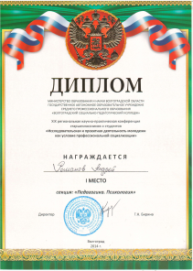 1 местоXIX региональная научно-практическая конференциястаршеклассников и студентов(на базе ГАОУ СПО «Волгоградский социально-педагогический колледж», 10 апреля 2014 г.)Савинова Анастасия Сергеевна -«Особенности  экономического воспитания     младших школьников во внеурочной деятельности» (Руководитель: Василенко Г.И.)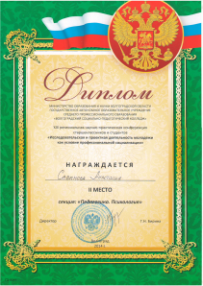 2 местоXIX региональная научно-практическая конференциястаршеклассников и студентов(на базе ГАОУ СПО «Волгоградский социально-педагогический колледж», 10 апреля 2014 г.)Ситказиева Райгуль Бурамбаевна – «Развитие эмоциональной сферы дошкольников в  условиях реализации федеральных государственных требований» (Руководитель:  Бочкарева О.А.)Малышева Ирина - «Проектная деятельность студентов педагогического колледжа в рамках дисциплины «Информационные технологии профессиональной деятельности» (Руководитель: Зайцева Н.В.)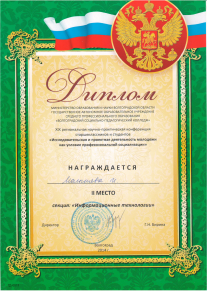 2 место13Региональный научно-практический семинар «Об учителе замолвите слово: технологии формирования стрессоустойчивого поведения учителя начальных классов»(10 апреля 2014 г. на базе ФГБОУ ВПО «ВГСПУ»)Макаров Богдан Александрович (23 гр.)  - «Реализация валеологического компонента учебно-воспитательного процесса в начальной школе» (Руководитель: Василенко Г.И.)публикация14Общероссийский конкурс «Современные образовательные технологии на занятиях в НПО, СПО учреждениях» (Информационный центр методического объединения педагогов Сибирского Федерального округа «Магистр»), май 2014 г.Савинова Анастасия – «Особенности педагогической деятельности, направленной на решение задач нравственного воспитания младших школьников» (статья) (руководитель Василенко Г.И.)Прокопова Виктория - Легко ли быть человеком? (эссе «Моя профессиональная траектория») (Руководитель Саксеева А.В.)Диплом 3 степени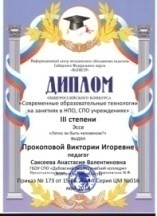 15Общероссийский конкурс «Методика преподавания в НПО и СПО» (Информационный центр методического объединения педагогов Сибирского Федерального округа «Магистр»), май 2014 г.Громышова Валентина – «Психолого-педагогические условия развития коммуникативной компетенции младших школьников во внеурочной деятельности» (руководитель Василенко Г.И.)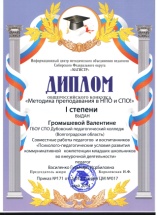 Диплом 1 степени16Областная олимпиада по педагогике «Современное образование: от теории к практике»(8 апреля 2014 г. на базе ГАОУ СПО «ВСПК»)Климова Елена Нарышкина СветланаПарамонова Анастасия Шалопаева Гульшат Иванова АленаКрина Владимир 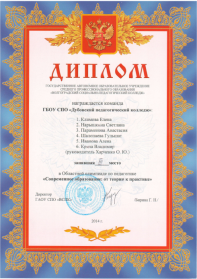 Диплом 3 место17Региональная олимпиада по истории, обществознанию, праву и философии для студентов средних специальных учебных заведений(9 апреля 2014 г. на базе ГБОУ СПО «Михайловский профессионально-педагогический колледж»)Балобанов ДенисЧусовитина АннаБуравлева Валерия 1 место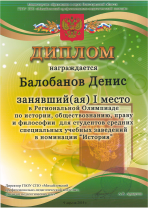  2 место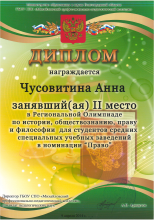 3 место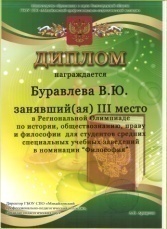 18Региональная научно-практическая студенческая конференция «Проблемы реализации и защиты прав и свобод человека и гражданина в Российской Федерации» (на базе ГБОУ СПО «Волгоградский технологический колледж», апрель 2014 г.)Храмцова Дарья «Пенсионная реформа: «за» или «против» (руководитель: Фролова Н.В.)сертификат191 Межрегиональная молодежная научно-практическая конференция «Образование и культура как фактор развития региона» (28 апреля 2014 г., на базе ГБОУ СПО «Жирновский педагогический колледж»)Попов Ю. – «Развитие предпринимательства в Дубовке» (Руководитель Попова О.А.)191 Межрегиональная молодежная научно-практическая конференция «Образование и культура как фактор развития региона» (28 апреля 2014 г., на базе ГБОУ СПО «Жирновский педагогический колледж»)Пасошникова Е. – «Формирование культуры общения младших школьников во внеурочной деятельности» (руководитель Харченко О.Ю.)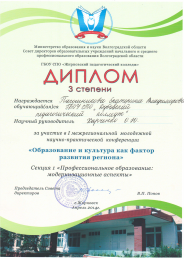 диплом 3 степени191 Межрегиональная молодежная научно-практическая конференция «Образование и культура как фактор развития региона» (28 апреля 2014 г., на базе ГБОУ СПО «Жирновский педагогический колледж»)Абулкасова А. – «С музыкой по жизни» (руководитель Хачатурян М.Г.)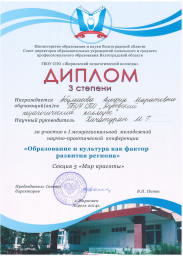 диплом 3 степени191 Межрегиональная молодежная научно-практическая конференция «Образование и культура как фактор развития региона» (28 апреля 2014 г., на базе ГБОУ СПО «Жирновский педагогический колледж»)Попова А. – «Организация работы социального педагога по профилактике девиантного поведения подростков в условиях общеобразовательного учреждения» (руководитель Карабутина Т.А.)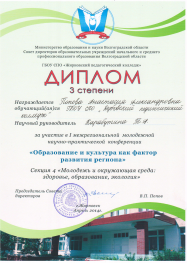 диплом 3 степени191 Межрегиональная молодежная научно-практическая конференция «Образование и культура как фактор развития региона» (28 апреля 2014 г., на базе ГБОУ СПО «Жирновский педагогический колледж»)Романов А. – «Воспитание трудолюбия у младших школьников посредством внеклассной работы» (руководитель Карабутина Т.А.)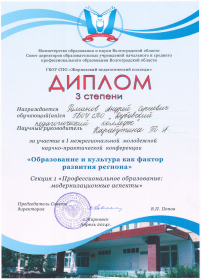 диплом 3 степени191 Межрегиональная молодежная научно-практическая конференция «Образование и культура как фактор развития региона» (28 апреля 2014 г., на базе ГБОУ СПО «Жирновский педагогический колледж»)Ляхова Д. – «Информационно-коммуникационные технологии как средство профилактики наркомании в подростковой среде» (руководитель Арсентьева Н.В.)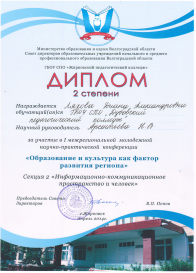 диплом 2 степени191 Межрегиональная молодежная научно-практическая конференция «Образование и культура как фактор развития региона» (28 апреля 2014 г., на базе ГБОУ СПО «Жирновский педагогический колледж»)Бадабаш А. – «Информационно-коммуникационные технологии как средство повышения качества организации воспитательной работы»(руководитель Арсентьева Н.В.)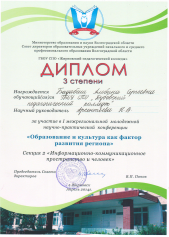 диплом 3 степени191 Межрегиональная молодежная научно-практическая конференция «Образование и культура как фактор развития региона» (28 апреля 2014 г., на базе ГБОУ СПО «Жирновский педагогический колледж»)Борисова Т. – «Особенности деятельности социального работника по профилактике девиантного поведения подростков из неполных семей» (руководитель Саксеева А.В.)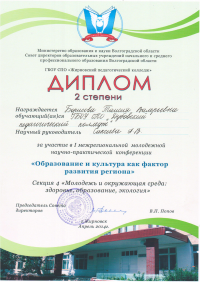 диплом 2 степени191 Межрегиональная молодежная научно-практическая конференция «Образование и культура как фактор развития региона» (28 апреля 2014 г., на базе ГБОУ СПО «Жирновский педагогический колледж»)Алиева А. – «Особенности экологического воспитания младших школьников во внеурочной деятельности» (руководитель Василенко Г.И.)191 Межрегиональная молодежная научно-практическая конференция «Образование и культура как фактор развития региона» (28 апреля 2014 г., на базе ГБОУ СПО «Жирновский педагогический колледж»)Савинова А. – «Особенности экономического воспитания младших школьников во внеурочной деятельности» (руководитель Василенко Г.И.)191 Межрегиональная молодежная научно-практическая конференция «Образование и культура как фактор развития региона» (28 апреля 2014 г., на базе ГБОУ СПО «Жирновский педагогический колледж»)Громышова В. – «Развитие коммуникативной компетенции младших школьников во внеурочной деятельности» (руководитель Василенко Г.И.)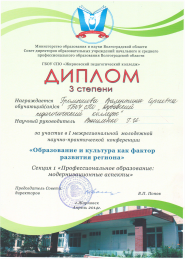 диплом 3 степени20Всероссийская дистанционная олимпиада по Информатике для 7-11 классов (Дистанционный Образовательный Портал «Продленка» с 20.02.2014-14.03.2014 г.)Петрухина Виталия Ивановна 1 место20Всероссийская дистанционная олимпиада по Информатике для 7-11 классов (Дистанционный Образовательный Портал «Продленка» с 20.02.2014-14.03.2014 г.)Зотова Екатерина Сергеевна 2 место20Всероссийская дистанционная олимпиада по Информатике для 7-11 классов (Дистанционный Образовательный Портал «Продленка» с 20.02.2014-14.03.2014 г.)Малышева Ирина Викторовна 2 место20Всероссийская дистанционная олимпиада по Информатике для 7-11 классов (Дистанционный Образовательный Портал «Продленка» с 20.02.2014-14.03.2014 г.)Крищенко Анастасия Александровна2 место20Всероссийская дистанционная олимпиада по Информатике для 7-11 классов (Дистанционный Образовательный Портал «Продленка» с 20.02.2014-14.03.2014 г.)Погорелов Никита Сергеевич 2 место20Всероссийская дистанционная олимпиада по Информатике для 7-11 классов (Дистанционный Образовательный Портал «Продленка» с 20.02.2014-14.03.2014 г.)Филатов Ярослав Владимирович 2 место20Всероссийская дистанционная олимпиада по Информатике для 7-11 классов (Дистанционный Образовательный Портал «Продленка» с 20.02.2014-14.03.2014 г.)Чернышова Алена Олеговна2 место20Всероссийская дистанционная олимпиада по Информатике для 7-11 классов (Дистанционный Образовательный Портал «Продленка» с 20.02.2014-14.03.2014 г.)Князев Алексей Алексеевич 2 место20Всероссийская дистанционная олимпиада по Информатике для 7-11 классов (Дистанционный Образовательный Портал «Продленка» с 20.02.2014-14.03.2014 г.)Титкова Надежда Викторовна 2 место20Всероссийская дистанционная олимпиада по Информатике для 7-11 классов (Дистанционный Образовательный Портал «Продленка» с 20.02.2014-14.03.2014 г.)Яковлева Наталья Викторовна 2 место20Всероссийская дистанционная олимпиада по Информатике для 7-11 классов (Дистанционный Образовательный Портал «Продленка» с 20.02.2014-14.03.2014 г.)Матвиенко Дмитрий Алексеевич 2 местоВсероссийская дистанционная олимпиада по Информатике для 7-11 классов (Дистанционный Образовательный Портал «Продленка» с 20.02.2014-14.03.2014 г.)Гладкая Наталья Сергеевна2 местоВсероссийская дистанционная олимпиада по Информатике для 7-11 классов (Дистанционный Образовательный Портал «Продленка» с 20.02.2014-14.03.2014 г.)Курышова Ирина Владимировна 2 местоВсероссийская дистанционная олимпиада по Информатике для 7-11 классов (Дистанционный Образовательный Портал «Продленка» с 20.02.2014-14.03.2014 г.)Киселев Иван Денисович 3 местоВсероссийская дистанционная олимпиада по Информатике для 7-11 классов (Дистанционный Образовательный Портал «Продленка» с 20.02.2014-14.03.2014 г.)Демченко Виктория Сергеевна 3 место21II Международный молодежный фестиваль«Культура семьи – основа культуры общества»(14-16 мая 2014 г. на базе ФГБОУ ВПО «ВГСПУ»)9 студентов:Крамаренко Анна АлександровнаБадабаш Альбина СергеевнаПрохорова Виктория ОлеговнаЛяхова Диана АлександровнаЕгорова Светлана ВладимировнаАлаева Варвара НиколаевнаЦветкова Алена АндреевнаБитюцкий Алексей СергеевичШорохов Алексей Александрович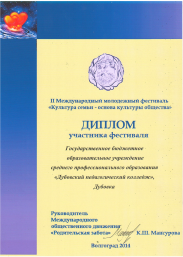 Диплом участника22Общероссийский конкурс «По городам и селам» (Аналитический информационно-методический центр Межшкольная интеллектуальная ассоциация педагогов РФ – Россия, Патриотизм, Демократия, Толерантность)(май 2014 г.)Бадабаш АльбинаПрезентация «Это мой любимый город»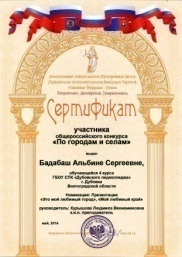 22Общероссийский конкурс «По городам и селам» (Аналитический информационно-методический центр Межшкольная интеллектуальная ассоциация педагогов РФ – Россия, Патриотизм, Демократия, Толерантность)(май 2014 г.)Ляхова Диана «Город Дубовка»НоминацияДостопримечательности родного края 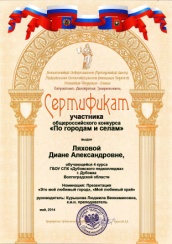 